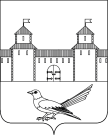 от 07.07.2016 № 1063-пОб уточнении адреса земельного участка Руководствуясь статьей 7 Земельного кодекса Российской Федерации от  25.10.2001 №136-ФЗ, статьей 16 Федерального закона от 06.10.2003 №131-ФЗ «Об общих принципах организации местного самоуправления в Российской Федерации», постановлением Правительства Российской Федерации от 19.11.2014 №1221 «Об утверждении Правил присвоения, изменения и аннулирования адресов», приказом Министерства экономического развития Российской Федерации от 01.09.2014 №540 «Об утверждении классификатора видов разрешенного использования земельных участков», статьями 32, 35, 40 Устава  муниципального образования Сорочинский городской округ Оренбургской области, свидетельством о праве собственности на землю №17, выданным администрацией Толкаевского сельского Совета Сорочинского района Оренбургской области от 1 ноября 1992 года, договором на передачу квартиры в собственность граждан №162 от 01.11.1995, кадастровым паспортом земельного участка от 13.04.2016 №56/16-216183 и поданным заявлением (вх.№Сз-854 от 20.06.2016) администрация Сорочинского городского округа Оренбургской области постановляет:Считать адрес земельного участка с кадастровым номером 56:30:1501001:27, следующим: Российская Федерация, Оренбургская область, Сорочинский городской округ, с.Толкаевка, ул.Октябрьская, №13, кв.1; вид разрешенного использования земельного участка: малоэтажная многоквартирная жилая застройка. Категория земель: земли населенных пунктов. Контроль за исполнением настоящего постановления возложить на главного архитектора муниципального образования Сорочинский городской округ Оренбургской области –  Крестьянова А.Ф.Настоящее постановление вступает в силу со дня подписания и подлежит размещению на Портале муниципального образования Сорочинский городской округ Оренбургской области.И.о. главы муниципального образованияСорочинский городской округ – первый заместитель главы администрации городского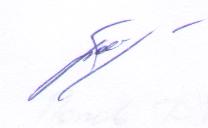 округа по оперативному управлениюмуниципальным хозяйством                                                                      А.А. БогдановРазослано: в дело, Управлению архитектуры,  заявителю, на Портал МО Сорочинский городской округ, прокуратуре Администрация Сорочинского городского округа Оренбургской областиП О С Т А Н О В Л Е Н И Е 